附件：南昌工学院招生宣传志愿者报名表说明：1、请详细填写报名表，并于5月20日前发送到电子邮箱：373948502@qq.com。报名表以附件形式发送，文件命名格式：年级+专业+姓名+招生宣传志愿者报名；2、报名咨询电话：0791-87713755。姓  名性  别民  族照片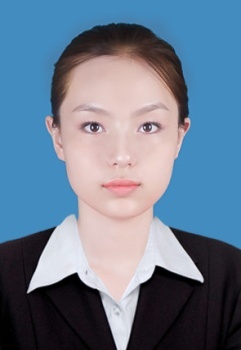 学  院专  业班  级照片学  号政  治面  貌担  任职  务照片手机号邮    箱照片家庭住址个人经历获奖情况